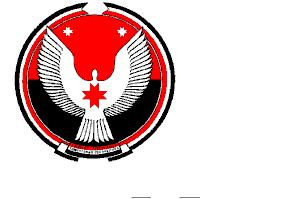 АДМИНИСТРАЦИЯ МУНИЦИПАЛЬНОГО ОБРАЗОВАНИЯ «КАРСОВАЙСКОЕ»«КАРСОВАЙ»  МУНИЦИПАЛ КЫЛДЫТЭТЛЭН АДМИНИСТРАЦИЕЗП О С Т А Н О В Л Е Н И Ес. Карсовай16 января   2020 года                                                                                                  № 6О внесении изменений в перечень кодов подвидов по видам доходов, главным администратором которых является Администрация муниципального образования «Карсовайское»В соответствии со ст.20  Бюджетного кодекса Российской Федерации ПОСТАНОВЛЯЮ:1. Внести в постановление Администрации муниципального образования «Карсовайское» от 26.12.2019 г. № 53 «Об утверждении перечня кодов подвидов по видам доходов, главным администратором которых является Администрация муниципального образования «Карсовайское» и дополнить перечень кодов подвидов по видам доходов, главным администратором которых является Администрация муниципального образования «Карсовайское» следующими кодами:2. Настоящее постановление распространяется на правоотношения с 01 января 2020 года.Глава муниципального образования                                                            Н.Н. ПономареваКод бюджетной классификации Российской ФедерацииКод бюджетной классификации Российской ФедерацииНаименованиеглавного администратора доходовдоходов бюджетаНаименование1 16 10123 01 0101 140Доходы от денежных взысканий (штрафов), поступающие в счет погашения задолженности, образовавшейся до 1 января 2020 года, подлежащие зачислению в бюджет муниципального образования по нормативам, действовавшим в 2019 году (доходы бюджетов сельских поселений за исключением доходов, направляемых на формирование муниципального дорожного фонда, а также иных платежей в случае принятия решения финансовым органом муниципального образования о раздельном учете задолженности)1 16 10123 01 0102 140Доходы от денежных взысканий (штрафов), поступающие в счет погашения задолженности, образовавшейся до 1 января 2020 года, подлежащие зачислению в бюджет муниципального образования по нормативам, действовавшим в 2019 году (доходы бюджетов сельских поселений, направляемые на формирование муниципального дорожного фонда)